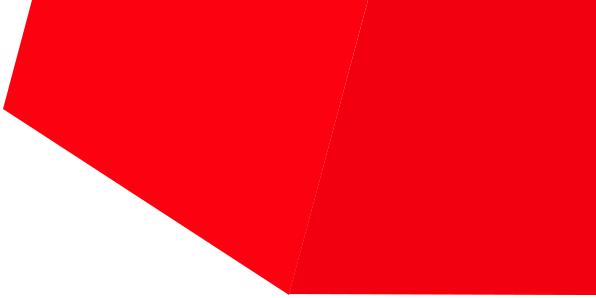 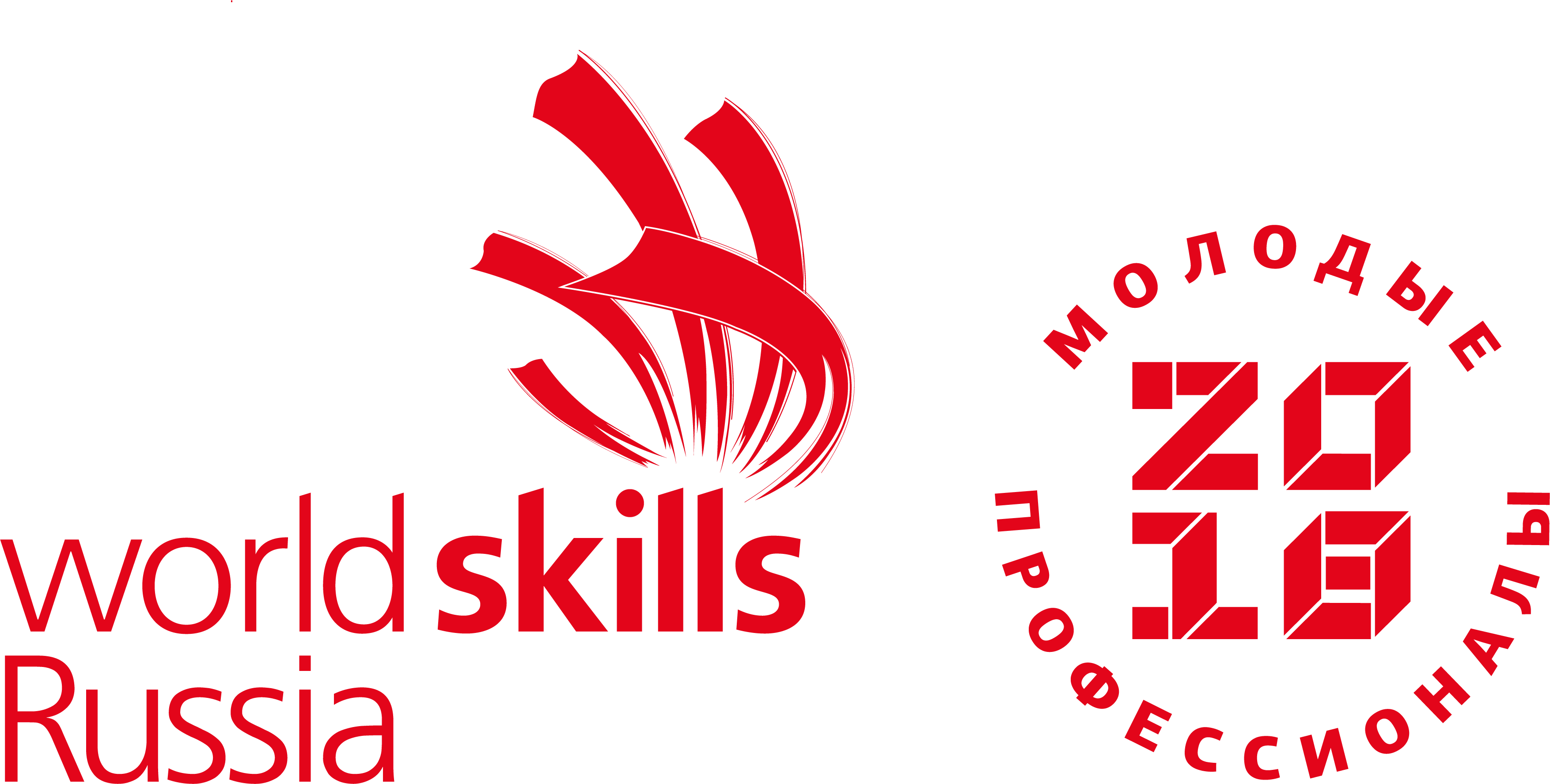 		Список экспертов компетенция«Облицовка плиткой»№ п/пФ.И.О. участникаНаименование профессиональной образовательной организацииКомпетенция «Облицовка плиткой»Компетенция «Облицовка плиткой»Компетенция «Облицовка плиткой»1.Чурина Ольга ВикторовнаГлавный экспертГосударственное автономное профессиональное образовательное учреждение Мурманской области «Мончегорский политехнический колледж»Кислов Евгений Степанович Сертифицированный эксперт2.ГрязеваСветлана АнатольевнаГосударственное автономное профессиональное образовательное учреждение Мурманской области «Мурманский строительный колледж им. Н.Е. Момота»3.ЦыганковаЕленаНиколаевнаГосударственное автономное профессиональное образовательное учреждение Мурманской области «Мурманский строительный колледж им. Н.Е. Момота»4.ПодгорныхЕкатеринаИвановнаГосударственное автономное профессиональное образовательное учреждение Мурманской области «Мурманский строительный колледж им. Н.Е. Момота»5.Гужавин Валерий МихайловичГосударственное автономное профессиональное образовательное учреждение Мурманской области «Мончегорский политехнический колледж»6.Савина Анастасия ЛеонидовнаООО "Pro-100"